۱۰۳ - اليوم قوای رؤسای اديان باجمعهمحضرت عبدالبهاءاصلی فارسی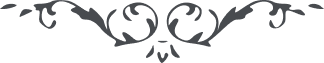 ۱۰۳ - اليوم قوای رؤسای اديان باجمعهم اليوم قوای رؤسای اديان باجمعهم متوجّه تشتيت انجمن رحمان و تفريق و تخريب بنيان حضرت يزدان است و جنود مادّی و ادبی و سياسی جهان از هر جهت مهاجم چه که امر عظيم است عظيم و عظمت امر در انظار واضح و لائح. لهذا بايد بفضل و عون الهی چنان استقامت و ثبوتی از مستظلّين در ظلّ جناح عنايت حضرت احديّت ظاهر و لائح گردد که جميع انظار و عقول حيران شود. بعد از حضرت روح معدودی بودند که بشريعه روح اللّه وارد شدند باوجود اينکه در بدايت عروج آن حضرت از کمال وحشت و دهشتی که حاصل شده بود تزلزل و اضطراب مستولی شد لکن بعد از چند روز زنی مسمّی به مريم مجدليّه باستقامت و ثبوتی ظاهر شد که آن رجال را بر امر ثابت و مستقيم نمود و بر اعلاء کلمة اللّه قيام نمودند. با وجود آنکه بظاهر صيّاد ماهی و صبّاغ بودند بيمن و مبارکی امر الهی بنفحات اللّه مشام اهل آفاق را معطّر و قلوب اهل وفاق را زنده نمودند فاعتبروا يا احبّاء اللّه و امنائه من ظهور هذه القدرة العظيمة و السّلطنة الّتی کانت کالرّوح نافذة فی شريان جسم العالم و نابضة فيه و ارتعدت و تزعزعت منها ارکان الشّرک. 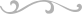 